Сумська міська радаВиконавчий комітетРІШЕННЯРозглянувши заяви громадян та надані документи, відповідно до         статей 31, 32, 202, 224 Цивільного кодексу України, статті 177 Сімейного кодексу України, статей 17, 18 Закону України «Про охорону дитинства», пунктів 66, 67 Порядку провадження органами опіки та піклування діяльності, пов’язаної із захистом прав дитини, затвердженого постановою Кабінету Міністрів України від 24.09.2008 № 866 «Питання діяльності органів опіки та піклування, пов’язаної із захистом прав дитини», керуючись підпунктом 4 пункту «б» частини першої статті 34, частиною першою статті 52 Закону України «Про місцеве самоврядування в Україні», враховуючи рішення комісії з питань захисту прав дитини від 23.01.2020, протокол № 1, виконавчий комітет Сумської міської радиВИРІШИВ:Дозволити вчинити правочин:1. ОСОБА 1 на укладення договору дарування на її ім’я від імені ОСОБА 2, належної їй ½ частки квартири АДРЕСА 1, співвласником якої є малолітня ОСОБА 3, та право користування якою має неповнолітній ОСОБА 4. Правочин вчиняється за згодою батька малолітньої ОСОБА 3 – ОСОБА 5.2. ОСОБА 6 на укладення договору дарування на її ім’я від імені ОСОБА 7, належних їй 21/100 часток будинку АДРЕСА 2, право користування яким мають малолітні ОСОБА 8, ОСОБА 9 та неповнолітній ОСОБА 10. Правочин вчиняється за згодою батька малолітньої ОСОБА 8 – ОСОБА 11, за згодою батьків малолітнього ОСОБА 9 – ОСОБА 12, ОСОБА 13, батьків неповнолітнього ОСОБА 10 – ОСОБА 14, ОСОБА 15. 3. ОСОБА 16 на визначення часток у квартирі АДРЕСА 3, право користування якою має малолітній ОСОБА 17. Правочин вчиняється за згодою матері дитини – ОСОБА 18. 4. ОСОБА 16 на укладення договору дарування на його ім’я від імені ОСОБА 19 належної йому частки квартири АДРЕСА 3, право користування якою має малолітній ОСОБА 17. Правочин вчиняється за згодою матері дитини – ОСОБА 18. 5. ОСОБА 20 щодо надання дозволу на визначення часток у квартирі АДРЕСА 4, право користування якою має малолітня ОСОБА 21. Правочин вчиняється за згодою матері дитини – ОСОБА 22. 6. ОСОБА 20 на укладення договору дарування від його імені на ім’я малолітньої ОСОБА 21, належної йому частки квартири АДРЕСА 4, право користування якою має вищезазначена малолітня дитина. Правочин вчиняється за згодою матері дитини – ОСОБА 22. 7. ОСОБА 23 на укладення договору дарування від його імені на ім’я малолітнього ОСОБА 24, належної йому ½ частки квартири АДРЕСА 5, право користування якою має вищезазначена малолітня дитина. Правочин вчиняється за згодою матері дитини – ОСОБА 25. 8. Неповнолітньому ОСОБА 26, на продаж належної йому 1/7 частки квартири АДРЕСА 6, співвласником якої є малолітня ОСОБА 27, з подальшим, протягом 10 днів, укладенням договору дарування на ім’я ОСОБА 26, від імені ОСОБА 28 належного йому будинку АДРЕСА 7, право користування яким має неповнолітній ОСОБА 26, малолітня ОСОБА 27 та відповідної частки земельної ділянки за вищевказаною адресою. Правочин вчиняється за згодою батьків дітей – ОСОБА 29, ОСОБА 30. 9. ОСОБА 29 на продаж від імені малолітньої ОСОБА 27 належної їй 1/7 частки квартири АДРЕСА 6, співвласником якої є  неповнолітній ОСОБА 26, з подальшим, протягом 10 днів, укладенням договору купівлі – продажу на ім’я ОСОБА 27  квартири АДРЕСА 8. Правочин вчиняється за згодою батька дітей – ОСОБА 30.10. ОСОБА 31 на укладення від імені малолітнього ОСОБА 32, договору про поділ спадкового майна, що належало померлій ОСОБА 33, відповідно до якого у власність малолітнього ОСОБА 32, переходить 1/4 частка житлового будинку АДРЕСА 9 та 1/4 частки земельної ділянки за вищезазначеною адресою, 1/2 частка грошових вкладів з належними відсотками, компенсаціями та індексаціями, нарахованими за станом на день отримання вкладів, що знаходяться у ТВБВ № 10018/0145 філії – Сумське обласне управління Акціонерного товариства «Державний ощадний банк України» на рахунках № 1, № 2; у власність ОСОБА 31 переходить 1/4 частка житлового будинку АДРЕСА 9 та 1/4 частки земельної ділянки за вищезазначеною адресою, 1/2 частка грошових вкладів з належними відсотками, компенсаціями та індексаціями, нарахованими за станом на день отримання вкладів, що знаходяться у ТВБВ № 10018/0145 філії – Сумське обласне управління Акціонерного товариства «Державний ощадний банк України» на рахунках № 1, № 2; у власність ОСОБА 34 переходить 3/4 частки квартири АДРЕСА 10. 11. ОСОБА 35 на укладення договору дарування від його імені на ім’я малолітньої ОСОБА 36, 1/2 частки  належної йому квартири АДРЕСА 11, право користування якою має вищезазначена малолітня дитина. Правочин вчиняється за згодою матері дитини – ОСОБА 37. 12. ОСОБА 35 на укладення договору дарування від його імені на ім’я ОСОБА 38 1/2 частки  належної йому квартири АДРЕСА 11, право користування якою має малолітня ОСОБА 36. Правочин вчиняється за згодою матері дитини – ОСОБА 37.13. Неповнолітньому ОСОБА 39, на укладення договору дарування на його ім’я від імені ОСОБА 40, належної їй квартири АДРЕСА 12, право користування якою має вищезазначена неповнолітня дитина.14. ОСОБА 41 на укладення договору дарування на її ім’я від імені ОСОБА 42, належної йому квартири АДРЕСА 13, право користування якою має малолітня ОСОБА 43.15. ОСОБА 44 на оформлення в установленому законом порядку необхідних документів від імені малолітньої ОСОБА 45, для отримання вищезазначеною дитиною у власність земельної ділянки, площею 2,0 га для ведення особистого селянського господарства.16. Неповнолітньому ОСОБА 46, на отримання компенсації за належне йому для отримання жиле приміщення як члену сім'ї військовослужбовця. Правочин вчиняється за згодою батьків дитини – ОСОБА 47, ОСОБА 48.17. Неповнолітньому ОСОБА 49 на продаж належного йому будинку АДРЕСА 14, право користування яким має неповнолітній ОСОБА 49 та малолітній ОСОБА 50, та відповідної земельної ділянки за вищевказаною адресою, з одночасним укладенням договору дарування на ім’я неповнолітнього ОСОБА 49 від імені ОСОБА 51 належного йому будинку АДРЕСА 15 та відповідної земельної ділянки за вищевказаною адресою. Правочин вчиняється за згодою батьків дітей - ОСОБА 51, ОСОБА 52.18. ОСОБА 53 на продаж від імені малолітнього ОСОБА 54, належної йому 1/7 частки квартири АДРЕСА 16, співвласниками якої є малолітні ОСОБА 55, ОСОБА 56, з одночасним укладенням договору купівлі – продажу на ім’я ОСОБА 54, 1/5 частки квартири АДРЕСА 17. Правочин вчиняється за згодою батька малолітньої ОСОБА 55 – ОСОБА 57, батька малолітньої ОСОБА 56 – ОСОБА 58. 19. ОСОБА 53 на продаж від імені малолітньої ОСОБА 55, належної їй 1/7 частки квартири АДРЕСА 16, співвласниками якої є малолітні ОСОБА 54, ОСОБА 56, з одночасним укладенням договору купівлі – продажу на ім’я малолітньої ОСОБА 55, 1/5 частки квартири АДРЕСА 17. Правочин вчиняється за згодою батька малолітньої ОСОБА 55 – ОСОБА 57, батька малолітньої ОСОБА 56 – ОСОБА 58. 20. ОСОБА 53 на продаж від імені малолітньої ОСОБА 56, належної їй 1/7 частки квартири АДРЕСА 16, співвласниками якої є малолітні ОСОБА 55, ОСОБА 54, з одночасним укладенням договору купівлі – продажу на ім’я малолітньої ОСОБА 56, 1/5 частки квартири АДРЕСА 17. Правочин вчиняється за згодою батька малолітньої ОСОБА 55 – ОСОБА 57, батька малолітньої ОСОБА 56 – ОСОБА 58. Міський голова					                      	       О.М. ЛисенкоПодопригора 701-915Надіслати: Подопригорі В.В. - 3 екз.ЛИСТ ПОГОДЖЕННЯдо проекту рішення виконавчого комітету Сумської міської ради«Про надання дозволу на укладення майнових угод за участю малолітніх та неповнолітніх, що проживають у місті Суми»Проект рішення підготовлений з урахуванням вимог Закону України «Про доступ до публічної інформації» та Закону України «Про захист персональних даних»                                     В.В. Подопригора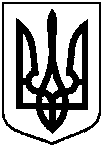  від                                       №       Начальник служби у справах дітейВ.В. ПодопригораГоловний спеціаліст-юрисконсультслужби у справах дітейА.О. КороткихЗаступник міського головиз питань діяльності виконавчих органів радиА.І. ДмітрєвскаяНачальник правового управлінняО.В. ЧайченкоНачальник відділу протокольної роботи та контролюЛ.В. МошаЗаступник міського голови,керуючий справами виконавчого комітетуС.Я. Пак